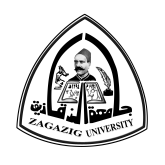 جامعة الزقازيقكلية الطب البيطرى منح وأجازات دراسية                            بيان بأعضاء هيئة التدريس الموفدين فى منح انتماء وشراكة حتى                                                          2012/2013/ 2014                          تابع بيان بأعضاء هيئة التدريس الموفدين فى منح دراسية                                                  بيان                        أعضاء هيئة التدريس ومعاونيهم المرشحين                على منح وأجازات دراسية  الذين ما زالوا خارج البلاد حتى 2014كلية الطب البيطرىالعلاقات الثقافية                                                                                 بيان                                                            أعضاء هيئة التدريس ومعاونيهم المرشحين                                                              على منح وأجازات دراسية  من عام 2008     اسماء المرشحين على منح الانتماء والشراكة دور ديسمبر 2010 كلية الطب البيطرىالعلاقات الثقافية                                                                  بيــــــــــــــــــــــا نبأسماء السادة أعضاء هيئة التدريس ومعاونيهم المرشحين على منح وأجازات دراسيية للعام الجامعى 2003كلية الطب البيطرىالعلاقات الثقافية                                                        بيـــــــــــــان                             بأسماء السادة أعضاء هيئة التدريس ومعاونيهم المشاركين              فى منحة دراسية (  دور يونيو 2007 ) مبادرة الانتماء والشراكهكلية الطب البيطرىالعلاقات العلمية والثقافية                                                           بيــــــــــــــــــان                                                  بالمنح الدراسية (  دور سبتمبر2007 ) مبادرةالأنتماء والشراكة (3-6 شهور) الاســــــــم الدولــــــــةالقسم تاريخ السفر السيد ط0ب/ محمد عبدالحكيم بيومى كنــــــدامنحة الإنتماء والشراكة مراقبة الاغدية 3/5/2012وعاد واستلم العمل 3/9/2012السيد ط0ب/ ابراهيم محمد ثابت الولايات المتحدة الأمريكية منحة الإنتماء والشراكةالفيرولوجيافى 20/5/2013 واستلم فى 14/11/2013 وعاد 20/5/2014السيد ط0ب/ محمد ثروت العباسىكنـــــــدامنحة الإنتماء والشراكةمراقبة الاغديةمن 1/5/2012 وعاد فى 1/11/2012السيد ط0ب/ ايمن عاطف ابو زيداسبانيامنحة الإنتماء والشراكةالتوليدتم مغادرة البلاد فى 16/2/2012 وعاد 12/8/2012السيد ط0ب/ مصطفى محمد يوسف الولايات المتحدةمنحة الإنتماء والشراكةالباثولوجياتم مغادرة البلاد فى 29/2/2012 وعاد فى 1/9/2012السيد ط0ب/ عبدة محمد ناجى محمدالدنماركمنحة الإنتماء والشراكةالفيرولوجياتم مغادرة البلاد فى 1/4/2012وعاد فى 1/10/2012السيد ط0ب/ هيثم عبدالله على جادالولايات المتحدةمنحة الإنتماء والشراكةالكمياء الحيوية اعتبارا من 15/12/2012 وعاد 3/3/2013السيد ط0ب/ محمود ابراهيم محيى الديناليابانمنحة الإنتماء والشراكةالكمياء الحيويةمن 5/7/2012 وعاد 3/4/2013السيدة ط0ب/ اميرة طلعت عوض كندامنحة الإنتماء والشراكةالباثولوجياتم السفر فى 3/7/2012 وعادت 27/12/2012السيد ط0ب/ محمد عبدالله محمد حسن الولايات المتحدة الأمريكية منحة الإنتماء والشراكةمراقبة الأغذية اعتبارا من 14/2/2013 واستلم 13/8/2013السيدة0د/ علا عادل على حسانين أمريكا منحة الإنتماء والشراكةالطيور والأرانب اعتبارا من 4/3/2013 وعادت 9/6/2013السيدط0ب/ أحمد منير عطيه النمسامنحة الإنتماء والشراكةالجراحة اعتبارا من 5/2/2013 وعادفى 28/7/2013السيد0د/ تامر عبد الحميد ايطاليامنحة الإنتماء والشراكةتنمية الثروة الحيوانية من 2/10/2013 وعاد فى 4/1/2014الاســــــــم الدولــــــــةالقسم تاريخ السفر السيدةط0ب/ هاجر طارق حسن اسماعيل أمريكا منحة الإنتماء والشراكةالباثولوجيا الإكلينيكية من 8/11/2012 الى 12/5/2013 السيد0د/ أيمن محمد مجاهد ثابت اليابان منحة الإنتماء والشراكةصحة الحيوان والدواجن من 13/6/2013 الى 14/9/2013السيدة0د/ أمانى محمد عبد الغنى أمريكا منحة الإنتماء والشراكةالطفيليات من 31/5/2013 الى 2/12/2013الأســـــــــمالقســــــــمنوع المنحةالمدة ـ الدولةتاريخ السفرالسيدط0ب/ أحمد السيد عبد الحليم عرابى الفيرولوجيا منحة دراسية ألمانيا 4 سنوات 6/10/2009 الى 16/10/2013السيد ط0ب/ اسلام محمد سعدالدين ابراهيمالفسيولوجيامنحة دراسية من البنك الأسلامىلمدة عام قابل للتجديد9/5/2009 وعاد واستلم العمل فى 12/8/2012كوريا الجنوبية  السيد ط0ب/ الشيماء محمد فوزىطب الحيوانمنحة دراسية لمدة عام قابل للتجديد22/10/2008وعادت فى 3/4/2014مدريد بأسبانياالسيدط0ب/ وائل عبد المنعم الأنسجة والخلايا أجازة دراسية  ألمانيا اعتبارا من 10/11/2013 وعاد 9/4/2014  السيدط0ب//ياسر سعد الدين ابراهيمطب الحيوانمنحة شخصية 30/6/2010واستلم العمل فى 1/9/2013الدنمارك السيدط0ب/ أحمد عبد الفتاح حسن التشريح منحة الوكالة الأسبانية للحصول على الماجستير والدكتوراه من 7/12/2008الى 24/3/2009 أجازة بدون مرتب ثم 24/3/2009 لمدة 4 سنوات الى 8/2/2013أسبانيا الأســـــــــمالقســــــــمنوع المنحةالمدة ـ الدولةتاريخ السفرالسيد ط0ب/ بكر احمد عبدالرحمنالياثولوجيامعيـــــــــــدمنحة دراسية الى  بلجيكا7/2/2009 وما زال بالمنحة وتم التجديد للعام السادس اعتبارا من 12/2/2014ط0ب/ طارق سليمان محمدامراض باطنهمدرس مساعدمنحه شخصيهالى اسبانيا وحولت الى ألمانيا 12/3/2010وتم التجديد للعام الخامس من 12/3/2014 حتى 11/3/2015ط0ب/ محمد سميرأحمد محمدالأمراض المشتركةمدرس مساعدمنحة الهيئة الألمانيةلمدة عام قابل للتجديد لألمانيا4/10/2011 وما زال بالمنحةط0ب/ عمرو أحمدسليمالكيمياء الحيويةمدرس مساعدمنحة الهيئة الألمانيةلمدة عام قابل للتجديد4/10/2011 ومازال بالمنحةالسيد ط0ب/ هبه إبراهيم الزهارطب الحيوانمدرس مساعدألمانياأجازة دراسيةببرلين ـألمانيا10/11/2011 وما زال بالمنحةالسيد ط0ب/ احمد حامد محمد عبدالهادىفسيولوجياـ منحة 4 سنواتـ منحة الوكالة الأسبانية للحصول على الماجستير منحة دراسيةأسبانياللحصول على الدكتوراه ـ 19/10/2011 الى 18/10/2012ـــ منحة 3 سنوات  اعتبارا من 23/2/2013الأســـــــــمالقســــــــمنوع المنحةالمدة ـ الدولةتاريخ السفرالسيد ط0ب/ عزة منصورالما نيامنحة اربع سنواتالباثولوجيااجازة  دراسية من  1/7/2012  وجددت حتى 29/6/2014وتم التجديد اعتبارا من 1/7/2014 حتى 30/6/2015السيد د / رشا محمد رضاى محمدايطاليامنحة بحثيةامراض ورعاية الاسماكلمدة سته اشهر اعتبارا من 5/5/2014السيد د / محمد الهادى احمد احمدايطاليامنحة بحثيةامراض ورعاية الاسماكلمدة سته اشهر اعتبارا من 5/5/2014  الأســـــــــم                 القســــــــمنوع المنحةالمدة ـ الدولةتاريخ السفرالسيد ط0ب/ الشيماء محمد فوزىطب الحيوانمــــــدرس مساعــــــدمنحة دراسية لمدة 4 سنوات الى أسبانيا22/10/2008 وما زال بالمنحة السيد ط0ب/ اسلام محمد سعد الدين الفسيولوجيا مـــــدرس مساعــــــدمنحة دراسية لمدة 4 سنوات الى كوريا الجنوبية 9/5/2009 واستلم العمل فى 2/8/2012السيد ط0ب/ بكر احمد عبدالرحمنالياثولوجيا معيـــــــــــدمنحة دراسيةلمدة 4سنوات الى  بلجيكا 7/2/2009 وما زال بالمنحة السيد ط0ب/ أحمد عبد الفتاح حسنالتشريحمعيـــــــــــدمنحة دراسية لمدة 4 سنوات الى أسبانيا7/12/2008 وما زال بالمنحة السيد ط0ب/ احمد السيد عبدالحليم عرابىالفيرولوجيا مدرس مساعدمنح الهيئة الالمانيةلمدة 4سنوات الى المانيا6/10/2009 وما زال بالمنحة ط0ب/ طارق سليمان محمد امراض باطنهمدرس مساعدمنحه شخصيهلمدة ثلاث سنوات الى اسبانيا12/3/2010وما زال بالمنحة ط0ب/ ياسر سعد الدين ابراهيم أمراض باطنه مدرس مساعدمنحه شخصيه لمدة عام قابل للتجديد الى الدنمارك30/6/2010 وما زال بالمنحة ط0ب/ محمد سمير       أحمد محمدالأمراض المشتركة مدرس مساعدمنحة الهيئة الألمانية لمدة عام قابل للتجديد لألمانيا 4/10/2011 وما زال بالمنحة ط0ب/ عمرو أحمد         سليم الكيمياء الحيوية مدرس مساعدمنحة الهيئة الألمانيةلمدة عام قابل للتجديد 4/10/2011 ومازال بالمنحة السيد ط0ب/ هبه إبراهيم الزهار طب الحيوان مدرس مساعدألمانياأجازة دراسية ببرلين ـألمانيا10/11/2011 وما زال بالمنحة   السيد ط0ب/ احمد حامد محمد عبدالهادىفسيولوجيامعيـــدــ منحة دراسية 9 شهور ــ منحة 4 سنوات منحة دراسية أسبانيا19/10/2011 واستلم العمل فى 18/10/2012ـــ منحة 4 سنوات للحصول على الدكتوراه السيد ط0ب/ عزة منصور الما نيا  مدرس مساعد الباثولوجيا مرشحة لأجازة دراسية الاســــــــم الدولــــــــةالوظيفةالقسم تاريخ مغادرة البلادالسيد ط0ب/ صبرى عبدالجواد عبدالحليمكنــــدا مدرس مساعدالتغدية الاكلينيكيةتم الحصول على مهمة علمية السيد ط0ب/ محمد ثروت العباسىكنـــــــدا مدرسمراقبة الاغديةتم العودة تم مغادرة البلاد1/5/2012   واستلم العمل فى 1/11/2012السيد ط0ب/ ايمن عاطف ابو زيداسبانيامعيدالتوليدتم العودةتم مغادرة البلاد فى 16/2/2012السيد ط0ب/ مصطفى محمد يوسف الولايات المتحدةمعيدالباثولوجياتم العودةتم مغادرة البلاد فى 29/2/2012 السيد ط0ب/ عبدة محمد ناجى محمدالدنماركمعيدالفيرولوجياتم العودة تم مغادرة البلاد فى 1/4/2012السيد ط0ب/ محمد محمود احمد حسينالولايات المتحدةمدرسالكمياء الحيويةلم يسافر السيد ط0ب/ هيثم عبدالله على جادالولايات المتحدةمدرس مساعدالكمياء الحيوية فى 15/12/2012السيد ط0ب/ محمود ابراهيم محيى الديناليابانمعيدالكمياء الحيويةاعتبارا من 3/4/ 2012 واستلم العمل فى 5/7/2012 السيدة ط0ب/ اميرة طلعت عوض كندامعيدةالباثولوجيافى 3/7/2012واستلمت العمل فى  27/12/2012السيد / وليد محمد عبد العظيم بلجيكا مدرس مساعدالجراحة والتخدير 5/2/2012واستلم العمل فى 5/12/2012السيد ط0ب/ محمد عبدالحكيمكنــــــدامدرسمراقبة الاغدية 1/5/2012واستلم العمل 3/9/2012السيد ط0ب/ محمد ثروت العباسىكنـــــــدا مدرسمراقبة الاغدية1/5/2012الإســــــــــــــــــمالدولة الموفد اليها االوظيفة القسمتاريخ مغادرة البلادالسيد ط0ب/ ايمن عاطف ابو زيداسبانيامعيدالتوليدتم مغادرة البلاد فى 16/2/2012واستلم العمل فى 14/8/2012السيد ط0ب/ مصطفى محمد يوسف الولايات المتحدةمعيدالباثولوجياتم مغادرة البلاد فى 29/2/2012  واستلم العمل فى 1/9/2012السيد ط0ب/ عبدة محمد ناجى محمدالدنماركمعيدالفيرولوجياتم مغادرة البلاد فى 1/4/2012تم العودة السيد ط0ب/ محمد محمود احمد حسينالولايات المتحدةمدرسالكمياء الحيويةلم يسافر وتم الإعتذار عن المنحة السيد ط0ب/ هيثم عبدالله على جادالولايات المتحدةمدرس مساعدالكمياء الحيوية 15/12/2012السيد ط0ب/ محمود ابراهيم محيى الديناليابانمعيدالكمياء الحيويةاعتبارا من 3/4/2012وتم العودة السيد 0د/ ياسر حسنى على عليوه اليابان مدرس أنسجة وخلايا 23/7/2012 وما زال بالمنحة السيد ط0ب/ أحمد منير عطيه النمسامعيدالجراحة5/2/2013السيد ط0ب/ ابراهيم محمد ثابت امريكامعيدالفيرولوجيالم يسافر( مرشح) السيدط0ب/ هاجر طارق حسن اسماعيلامريكا مدرس مساعدالباثولوجيا الأكلينيكية تم السفر فى 8/11/2012 السيد0د/ علا عادل لى حسانين بريطانيا مدرس الطيور والأرانب لم تسافرالسيد 0د/ محمد عبدالله محمد حسين اليابان مدرس مراقبة الأغذية 14/2/2013م        الأســــــمالقســــــــمنوع الأجازةتاريخ السفرالبلد الموفد اليها1ط0ب/ اسلام    تهامى أحمدالفيروســـا تأجازة دراسيةاعتبارا من 29/9/2003 وتنتهى فى 28/9/2007منح منحه تدريبية من 1/2/2007 الى 31/1/2008ولم يتسلم العمل بعد وقد تم فصل سيادتهانجلـــــــــتراوتم قصل سيادتة 2ط،ب/هيثم على الدين عبد الباسط الباثولوجيامنحه دراسية للأنتماء والشراكة5/10/2006لمدة ثلاثة شهور وعاد واستلم العملالنمســـــــــــــا  3د/ محمد ثروت عبد العالطب الحيوانمنحة الانتماءوالشراكة10/11/2006لمدة ثلاثة شهوروعاد واستلم العمل اليـــــــا با ن   4ط،ب/ ياسر حسنى على عليوهالهستولوجيامنحة دراسيةللأنتماء والشراكة1/8/2007لمدة ثلاثة شهوروعاد واستلم العملاليــــــا بـــان   5ط،ب/ عبدالله محمد أمينالأمراض المشتركةمنحة دراسيةللأنتماء والشراكة1/9/2007لمدة ثلاثة شهوروعاد واستلم العملالولايات المتحدة            الامريكيــــــه          6ط،ب/ طارق سليمان محمد على    طب الحيوانمنحة  للأنتماء والشراكة  دراسية1/11/2007لمدة ثلاثة شهور  وعاد واستلم العملاليــــــا بــانالأســــــــــمالقســــــمنوع الأجازةتاريخ السفرالبلد الموفد اليهاط0ب / اسلام محمد سعـد        الدينالفسيولوجيامنح دراسيهللأنتماء والشراكة11/4/2008وعاد واستلم العمل فى7/10/2008اليــــــابانط0ب/ محمود حسنى       ابراهيم تغذيةمنح دراسيهللأنتماء والشراكة9/7/2008وعاد واستلم العمل فى 12/10/2008امريكـــــاط0ب/ عماد عبدالسلام       أحمد  حشيشباثولوجى اكلينكـــــىمنح دراسيهللأنتماء والشراكة1/3/2008وعاد واستلم العملفى 1/9/2008كنـــــــــداط0ب/ أشرف حامد محمد         حسنطب الطيور والارانبمنح دراسيهللأنتماء والشراكة1/5/2008وعاد واستلم العمل فى 1/11/2008امريكـــــاط0ب/ بكر احمد          عبد الرحمنالباثولوجيامنح دراسيهللأنتماء والشراكة4/6/2008وعاد واستلم العملفى 9/9/2008انجلترا  الأســـــــــم               الأســـــــــم                 القســــــــمنوع المنحةتاريخ السفرالدولةالدولةالسيد ط0ب/  عبدالحكيم   ابراهيم عبد الرحمنالسيد ط0ب/  عبدالحكيم   ابراهيم عبد الرحمنأمراض ورعاية الأسماكمنحةدراسية للأنتماء والشراكة13/8/2008واستلم العمل فى 1/6/2009كنـــــــداكنـــــــدا السيد ط0ب/محمود  حسنين أحمد محمد السيد ط0ب/محمود  حسنين أحمد محمدطيور وأرانب منحة دراسية للأنتماء والشراكة5/2/2009واستلم العمل فى 6/5/2009الولا يات المتحدة الأمريكية الولا يات المتحدة الأمريكية السيد ط0ب/ أحمد محمد عبد العال منصورالسيد ط0ب/ أحمد محمد عبد العال منصورطب الحيوان منحة دراسية للأنتماء والشراكة7/9/2008استلم العمل فى 28/2/2009النمساالنمسااالسيد ط0ب/ اسر محمد عبد العظيماالسيد ط0ب/ اسر محمد عبد العظيمكيمياء حيويةمنحة دراسيةللأنتماء والشراكة8/2/2009وعاد واستلم العمل اليا با ناليا با ن  السيد ط0ب/ ايمن عبد العزيزسويلم  السيد ط0ب/ ايمن عبد العزيزسويلمالتوليد والتناسل والتلقيح الأصطناعىمنحة دراسية للأنتماء والشراكة3/10/2008عاد واستلم العمل فى 1/4/2009اليابا ناليابا نط0ب السيد/،عمرو  أحمد سليمط0ب السيد/،عمرو  أحمد سليمكيمياء حيويةمنحة دراسية ( دور سبتمبر 2007 ) مبادرة الأنتماء والشراكة 14/6/2009وعاد واستلم العملالولايات المتحدة الأمريكيةالولايات المتحدة الأمريكية السيد/ط0ب/ محمد عبده محمد عبد اللطيف نعسان  السيد/ط0ب/ محمد عبده محمد عبد اللطيف نعسان الباثولوجيامنحة دراسية ( دور سبتمبر 2007 ) مبادرة الأنتماء والشراكة 3/7/2008وعاد واستلم العمل 3/1/2009كوريا الجنوبيةكوريا الجنوبيةالسيدط0 ب  / شيماء محمد   جلالالسيدط0 ب  / شيماء محمد   جلالالفيرولوجيا منحة دراسية ( دور سبتمبر 2007 ) مبادرة الأنتماء والشراكة3/12/2008واستلمت العمل فى 4/6/2009الولايات المتحدة الأمريكيةالولايات المتحدة الأمريكية السيدط0ب/ابراهيم محمد على الصهبى السيدط0ب/ابراهيم محمد على الصهبىالأمراض المعديةمنحة دراسيةللأنتماء والشراكة6/1/2009وعاد واستلم العمل الدانماركالدانمارك السيدط0ب//ياسر سعد الدين ابراهيم السيدط0ب//ياسر سعد الدين ابراهيمطب الحيوانمنحة دراسيةللأنتماء والشراكة20/1/2009وعاد واستلم العمل الصينالصينالاســـــــــــــــمالاســـــــــــــــمالقســــــــــــــــــمنوع المنحـــــــــةتاريخ السفر الدوله الدوله  السيد ط0ب/ اسلام محمد سعدالدين ابراهيم السيد ط0ب/ اسلام محمد سعدالدين ابراهيمالفسيولوجيامنحة دراسية من البنك الأسلامىلمدة عام قابل للتجديد9/5/2009كوريا الجنوبيةتم العودة كوريا الجنوبيةتم العودة  السيد ط0ب/ الشيماء محمد فوزىطب الحيوانطب الحيوانمنحة دراسية لمدة عام قابل للتجديد22/10/200822/10/2008مدريد بأسبانيا السيد ط0ب/ احمد عبدالفتاح حسنالتشريحالتشريحمنحة دراسيةلمدة عام قابل للتجديد7/12/20087/12/2008مدريد اسبانيا  السيد ط0ب/ بكر أحمد عبد الرحمنالباثولوجياالباثولوجيامنحة شخصيةلمدة عام قابل للتجديدتم مغادرة البلاد 7/2/2009تم مغادرة البلاد 7/2/2009    بلجيكاالسيد ط0ب/ احمد السيد عبدالحليم عرابىالباثولوجيا الباثولوجيا الهيئة الالمانيةتم مغادرة البلاد فى 6/10/2009تم مغادرة البلاد فى 6/10/2009المانيا السيد ط0ب/ ياسر سعدالدين ابراهيمطب الحيوانطب الحيوانمنحة شخصية30/6/201030/6/2010الدنماركالسيدة ط0ب/ هبة ابراهيم الزهارطب الحيوانطب الحيوانمنحة شخصية10/11/2011اربع سنوات 10/11/2011اربع سنوات المانيا السيد ظ0ب/ عمرو احمد سليمالكمياء الحيويةالكمياء الحيويةمنحة المانية4/10/20114/10/2011المانياالسيدذ ط0ب/ احمد حامد محمدالوكالة الاسبانية الوكالة الاسبانية الفسيولوجيا19/10/2011وتم استلامه للعمل19/10/2011وتم استلامه للعملاسبانياالسيد ط0ب/ محمد سمير احمد محمدالامراض المشتركةالامراض المشتركةالهيئة الالمانية 4/10/2011 4/10/2011 المانياالسيد ط0ب/ وليد عبد العظيم الجراحةالجراحةالمجموعة البلجيكية5/2/2012وتم استلامه للعمل 5/2/2012وتم استلامه للعمل بلجيكا